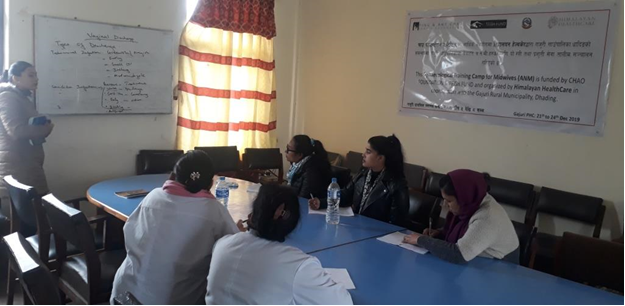 Second cohort of trainees at the end of the training 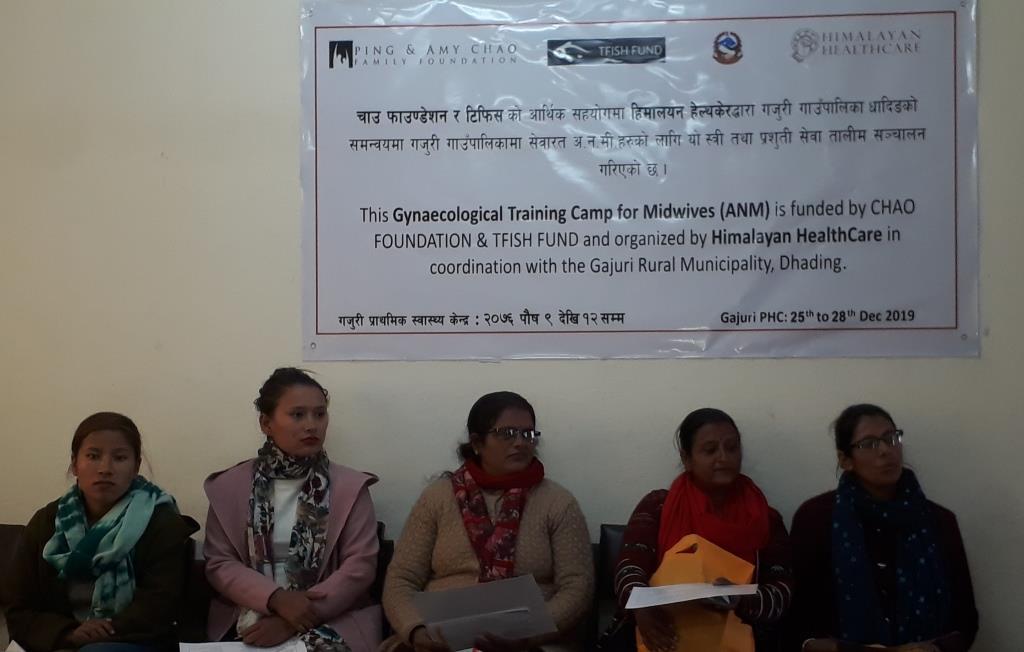 The Chairman of the Rural Municipality (hat) with second cohort of participants and HHC reps 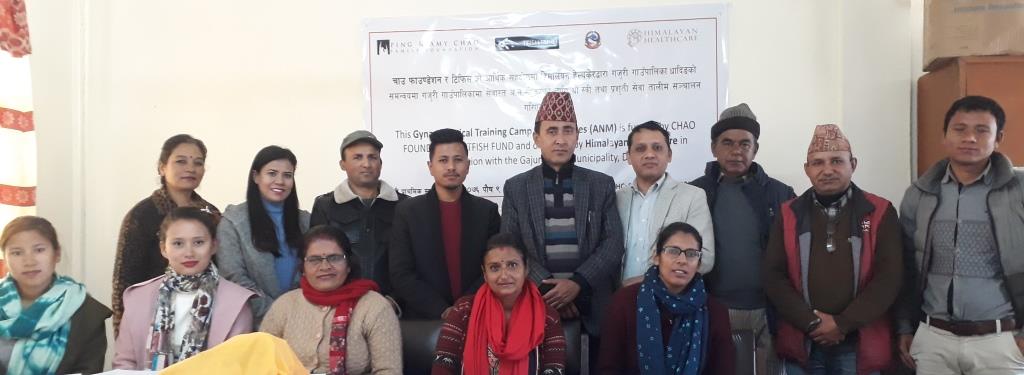 Dr. Richa teaching about patient examination to midwives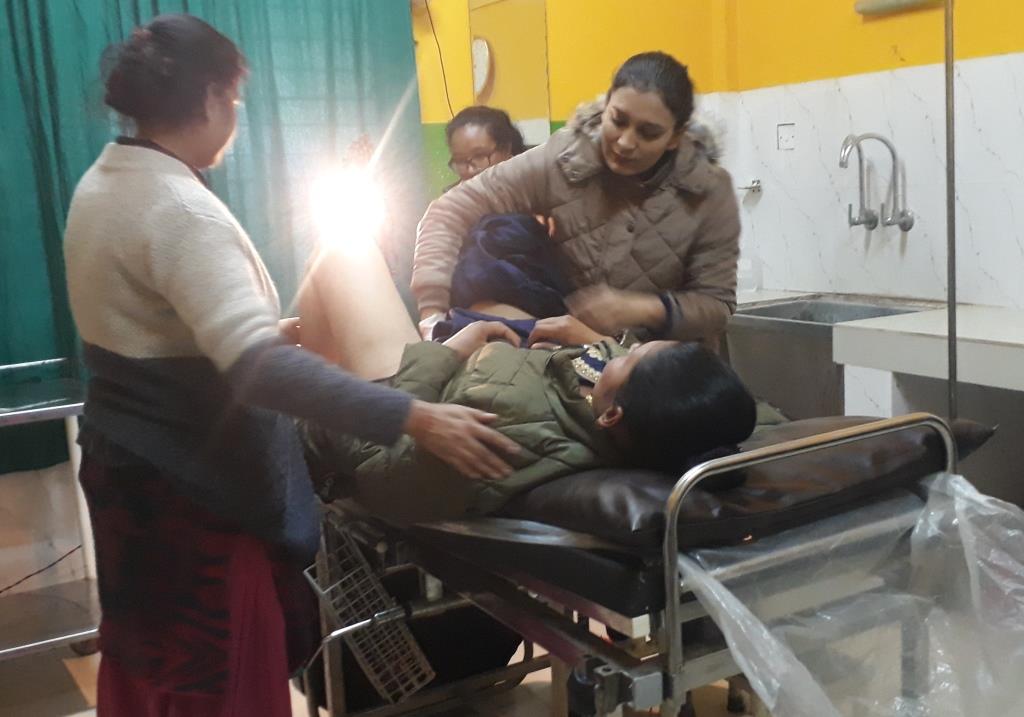 Handing out medical kits to the participants 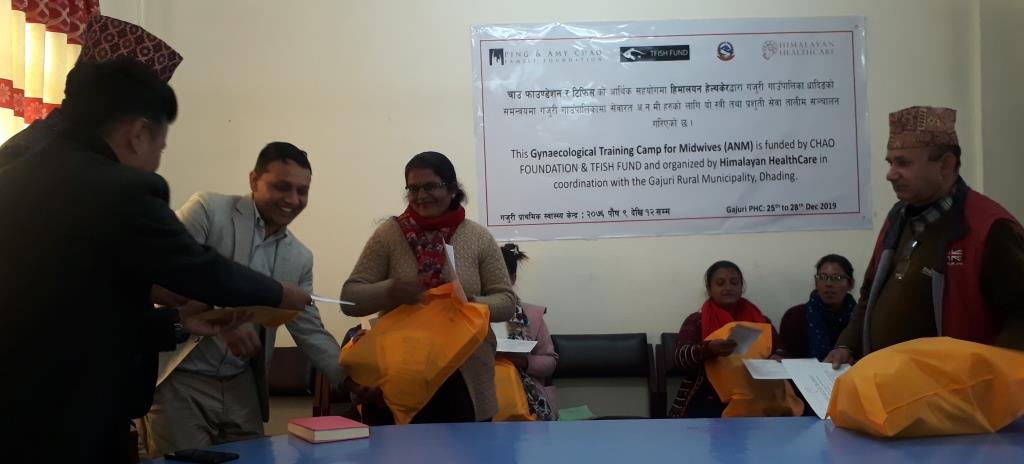 Dr. Richa teaching about patient examination to midwives